Bonjour,J’espère que vous avez passé de bonnes vacances ainsi qu’un bon jeudi de l’Ascension. Je vous retrouve donc pour cette dernière période. Voici le PLAN DE TRAVAIL pour le : Jeudi 28 mai 2020 (élèves du groupe 1*) et Jeudi 4 juin 2020  (élèves du groupe 2*) :Objectif savoir faire des caractères :Lire la leçon+  Faire l’exercice ci-joint ci- dessous.Révisions : la ponctuation (savoir faire un point, une virgule, un point d’interrogation et d’exclamation déjà vu en classe), les majuscules, les accents 1 et 2, les caractères en vu d’un exercice à la prochaine séance qui sera à me retourner*les cours d’informatique ont lieu tous les 15 jours par demi- groupe pendant 1h environ, Bien à vous tous  Bon courage.Valérie.Certaines touches du clavier ont 2 ou 3 caractères. Pour choisir celui que l'on veut, il faut utiliser les touches ou .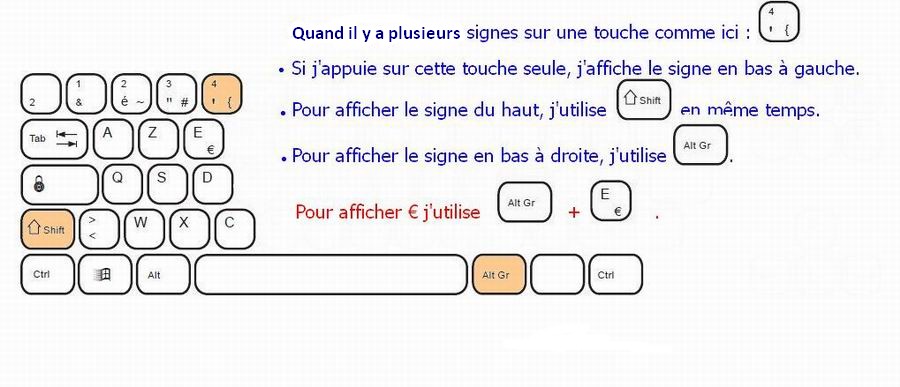 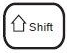 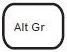 Recopie :6 + 4 = 10adresse@barau.fr45 < 98 et 98 >45« des guillemets »- Comment ? 12 € ?(2 x 3) + (2 x 5) = 16{une accolade}